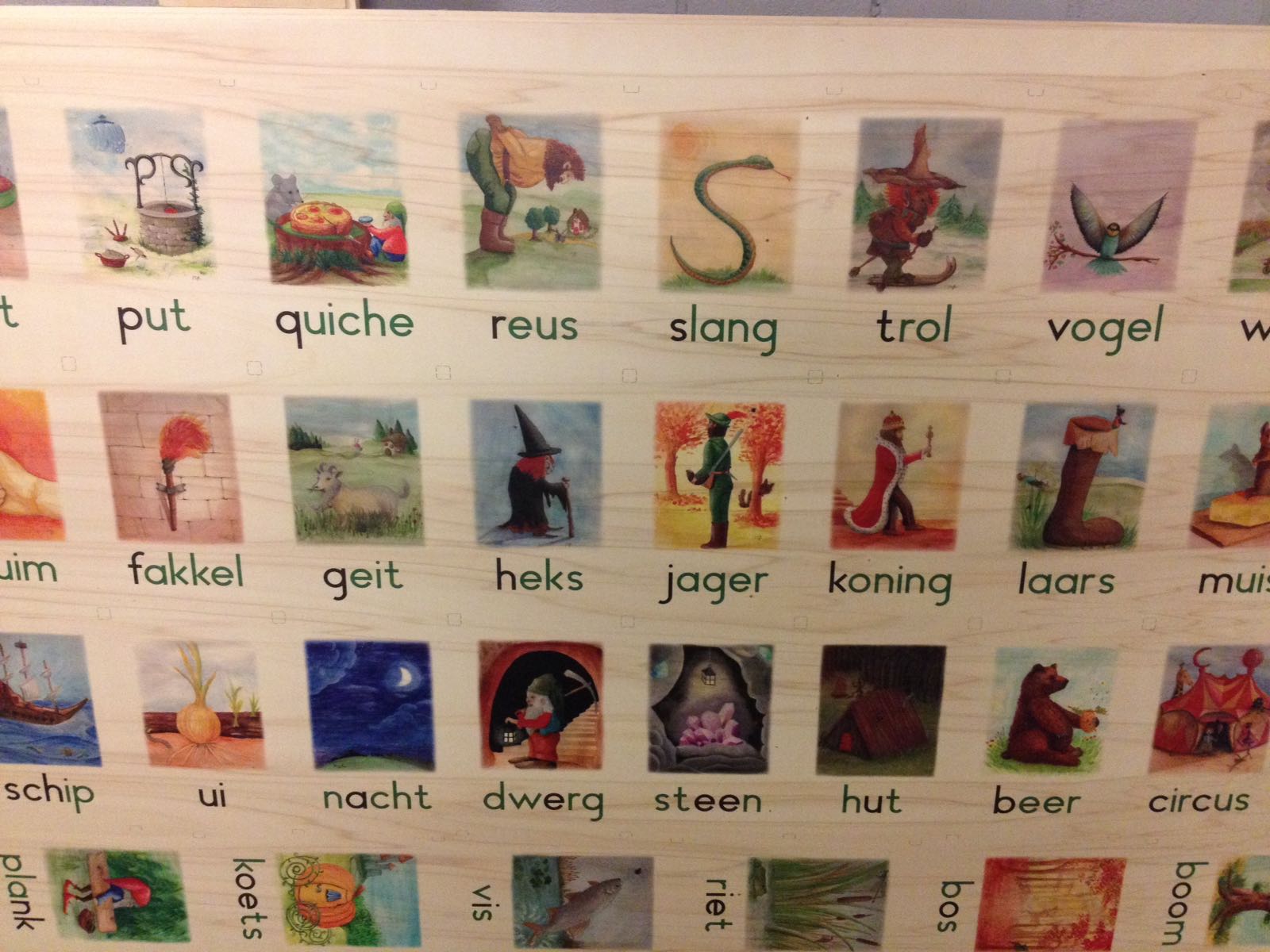 Letter-reeks            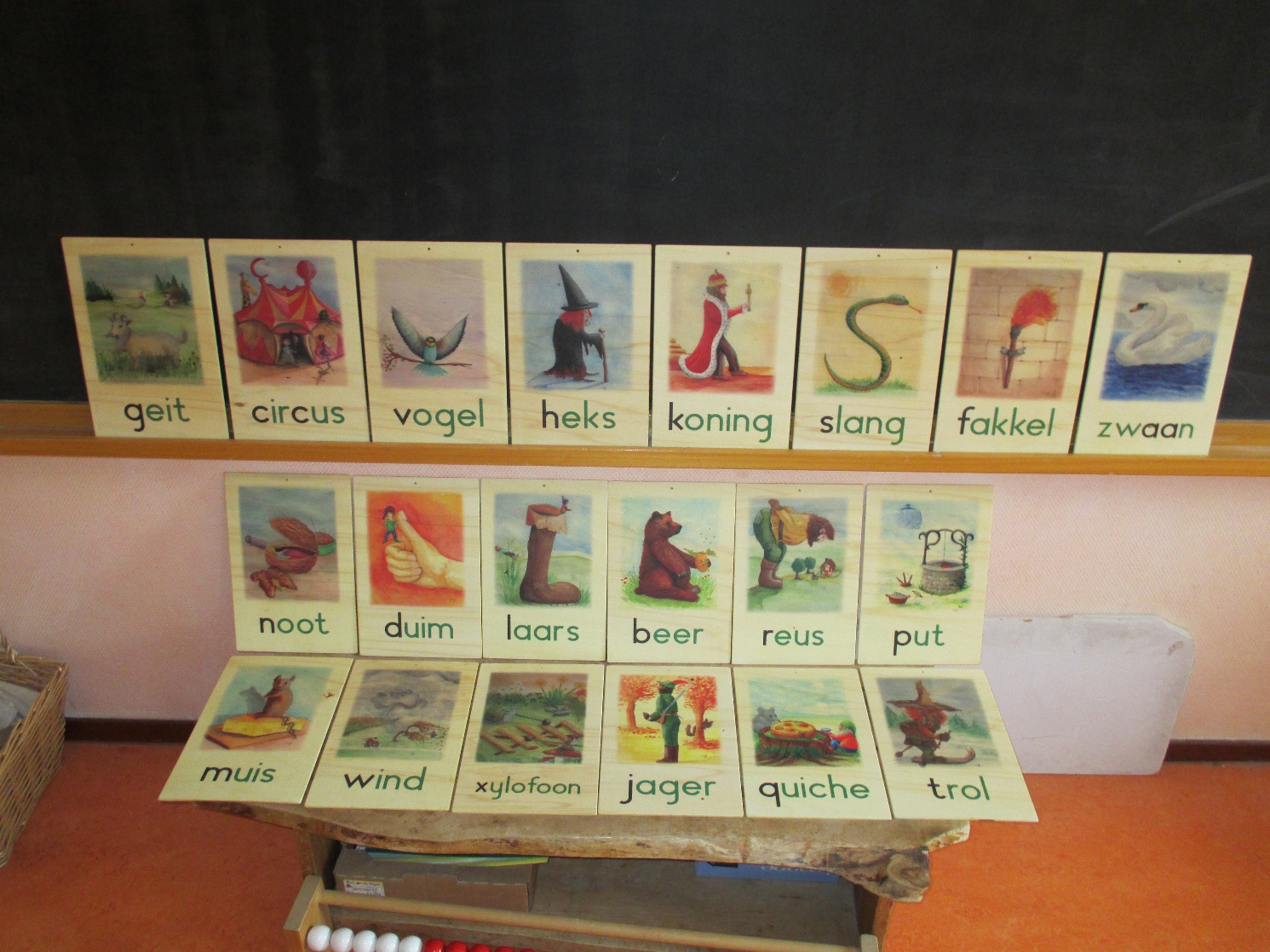                                                                         Bestellijst Letterreeks          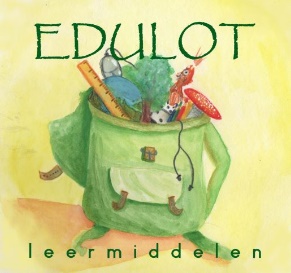 Naam van uw school:  Contactpersoon:Telefoonnummer:e-mailadres:prijzen:€ 12,95 per stuk ex BTW1 complete reeks a 41 stuks is €500,00 ex BTW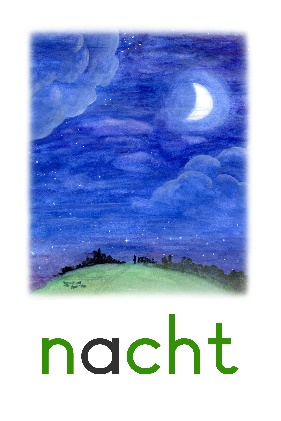 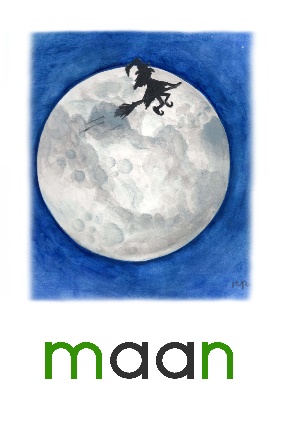 met ankerwoord 	 □                               		met ankerwoord	 □  met alleen de klank	 □  	                   		 met alleen de klank	 □    AANTAL:					                    AANTAL: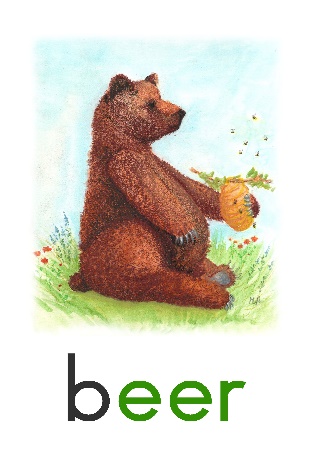 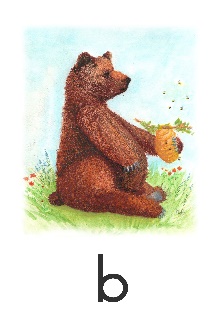 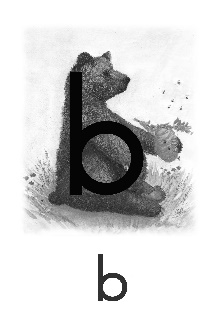 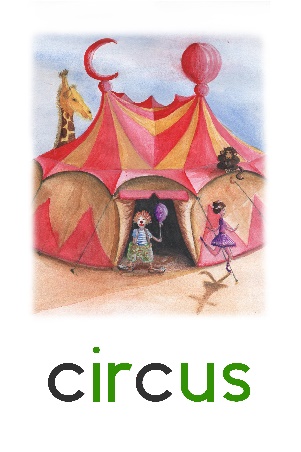 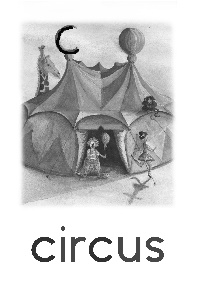 met ankerwoord 	 □                               			 met ankerwoord	 □  met alleen de klank	 □  	                   			 met alleen de klank	 □    AANTAL:					                  	 AANTAL: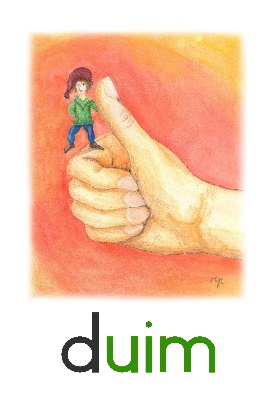 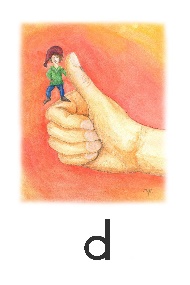 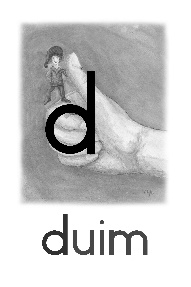 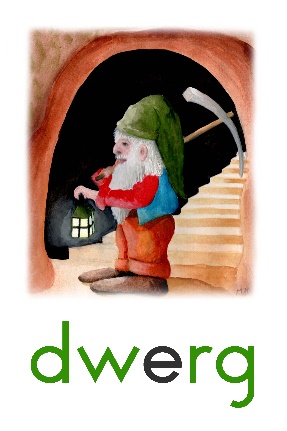 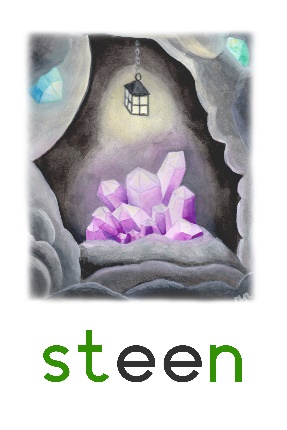 met ankerwoord              □                                                            met ankerwoord        □            met ankerwoord        □                    met alleen de klank	 □  	                                                  met alleen de  klank  □            met alleen de  klank  □    AANTAL:					                     AANTAL:                                           AANTAL: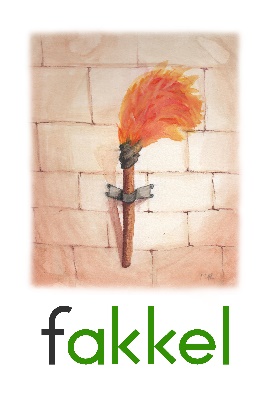 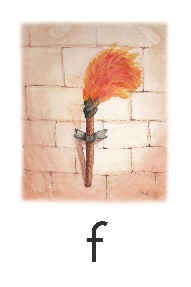 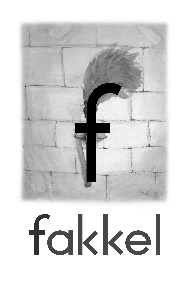 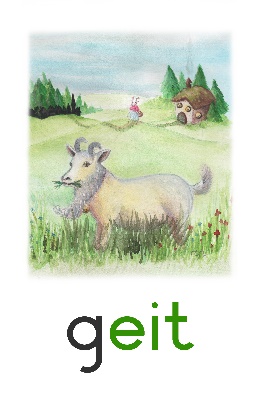 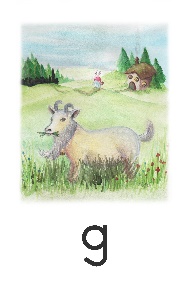 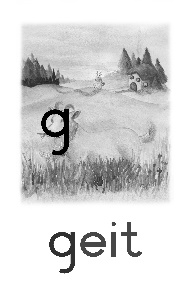 met ankerwoord 	 □                               			met ankerwoord	 □  met alleen de klank	 □  	                   		 	met alleen de klank	 □    AANTAL:					                   	 AANTAL: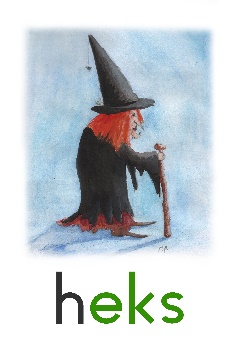 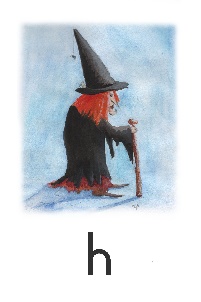 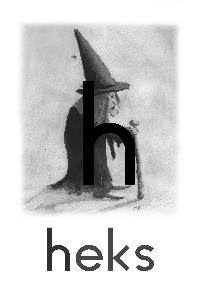 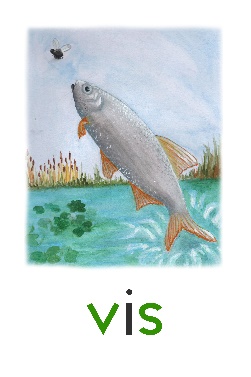 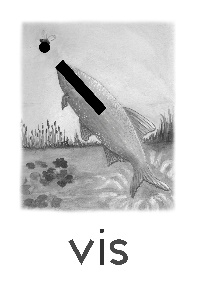 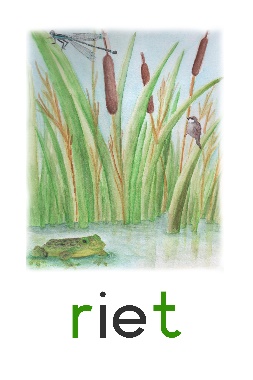 met ankerwoord              □                                                    met ankerwoord        □                   met ankerwoord        □                    met alleen de klank	 □  	                                          met alleen de  klank  □                   met alleen de  klank  □    AANTAL:					             AANTAL:                                            AANTAL: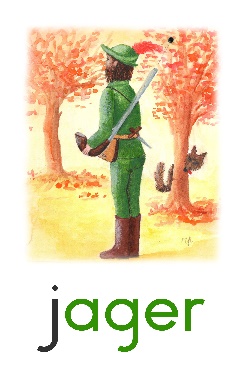 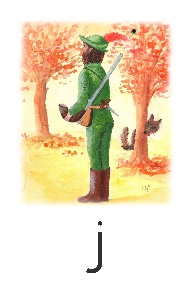 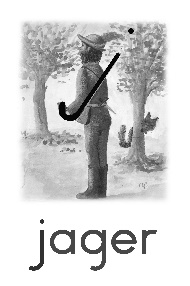 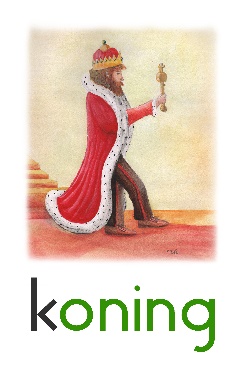 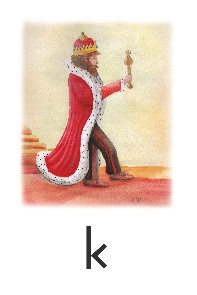 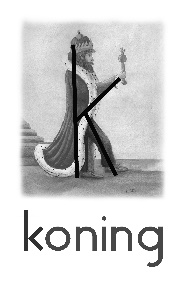 met ankerwoord 	 □                               	       		met ankerwoord	 □  met alleen de klank	 □  	                   		 	met alleen de klank	 □    AANTAL:					                   	 AANTAL: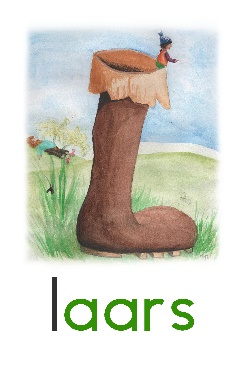 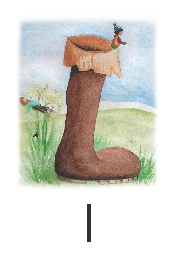 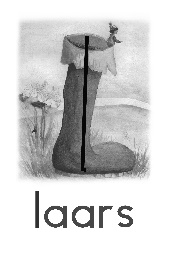 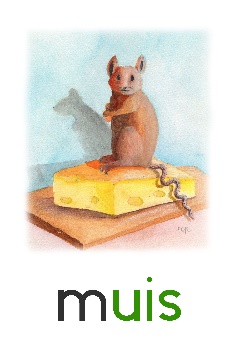 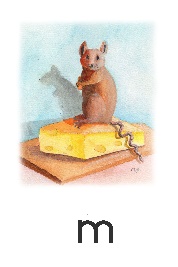 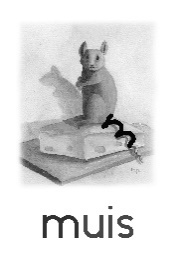 met ankerwoord 	 □                               	       		met ankerwoord	 □  met alleen de klank	 □  	                   		 	met alleen de klank	 □    AANTAL:					                   	 AANTAL: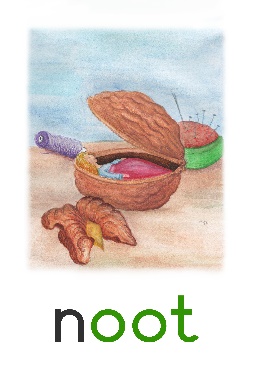 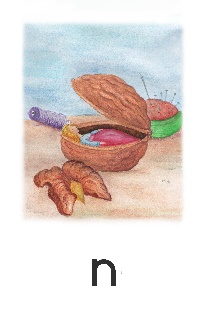 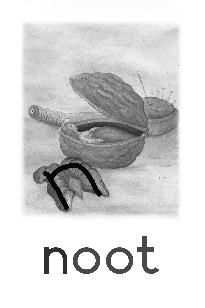 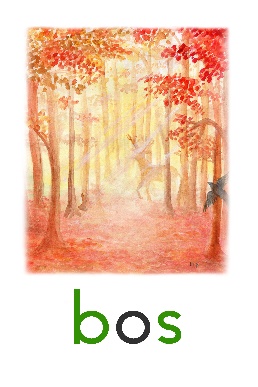 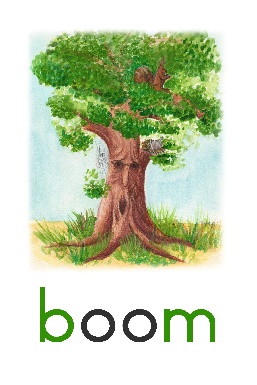 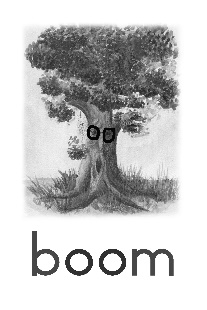 met ankerwoord              □                                                    met ankerwoord        □           met ankerwoord        □                    met alleen de klank	 □  	                                          met alleen de  klank  □           met alleen de  klank  □    AANTAL:					             AANTAL:                                     AANTAL: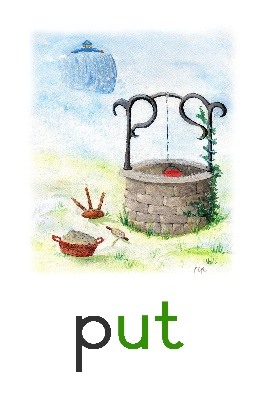 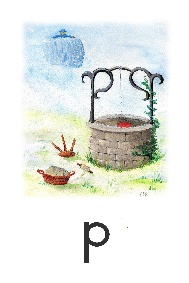 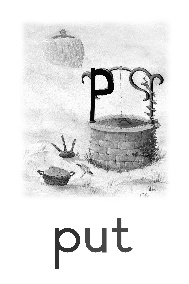 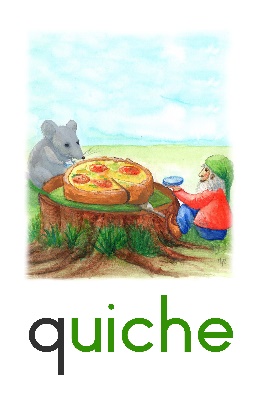 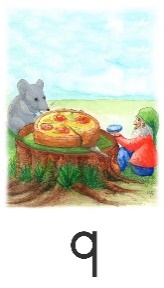 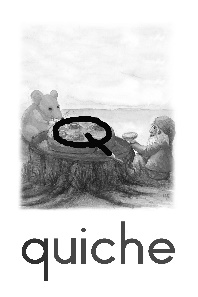 met ankerwoord 	 □                               	       		met ankerwoord	 □  met alleen de klank	 □  	                   		 	met alleen de klank	 □    AANTAL:					                   	 AANTAL: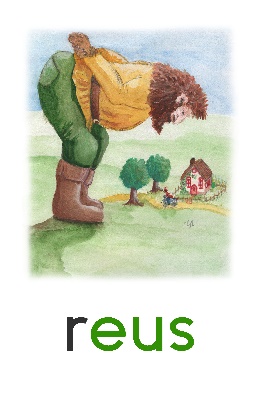 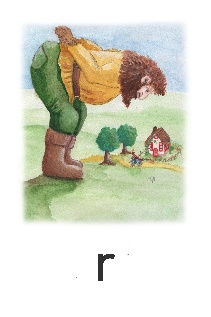 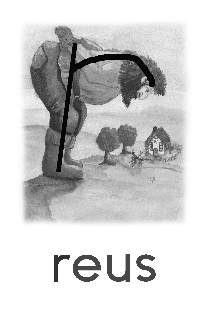 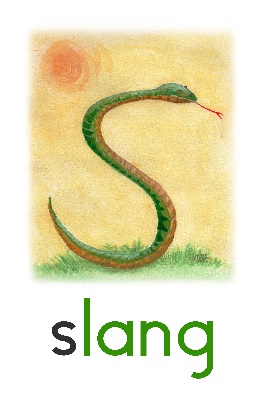 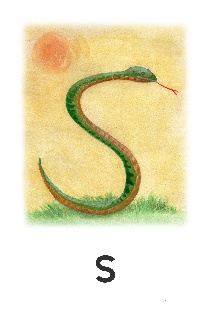 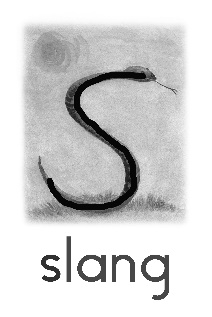 met ankerwoord 	 □                               	       		met ankerwoord	 □  met alleen de klank	 □  	                   		 	met alleen de klank	 □    AANTAL:					                   	 AANTAL: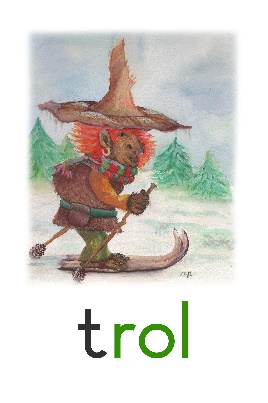 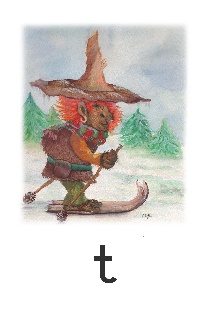 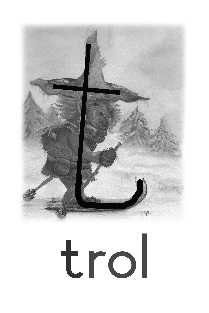 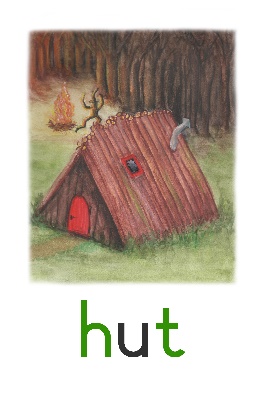 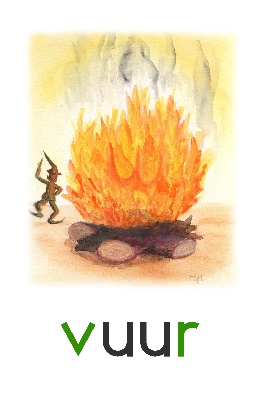 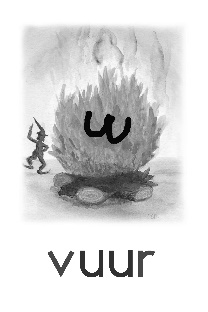 met ankerwoord              □                                                    met ankerwoord        □           met ankerwoord        □                    met alleen de klank	 □  	                                          met alleen de  klank  □           met alleen de  klank  □    AANTAL:					             AANTAL:                                     AANTAL: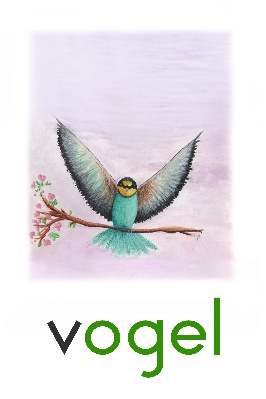 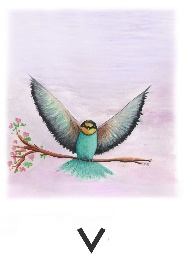 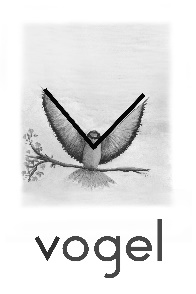 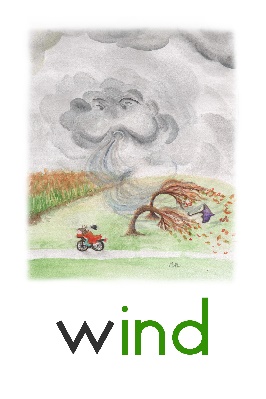 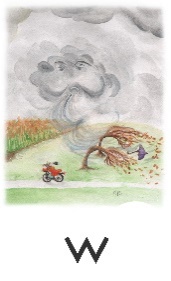 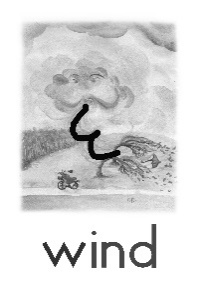 met ankerwoord 	 □                               	       		met ankerwoord	 □  met alleen de klank	 □  	                   		 	met alleen de klank	 □    AANTAL:					                   	 AANTAL: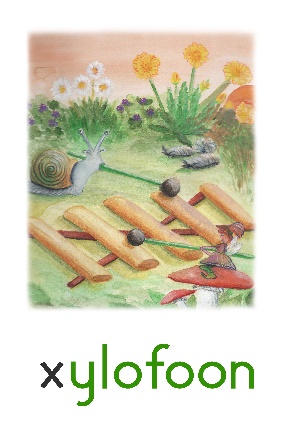 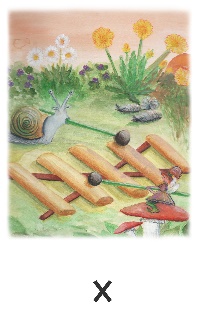 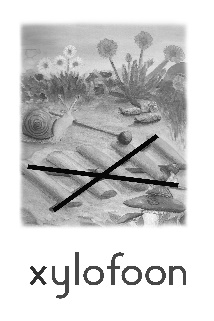 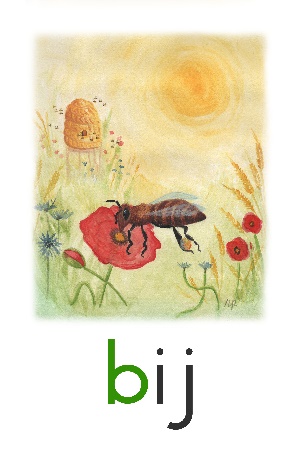 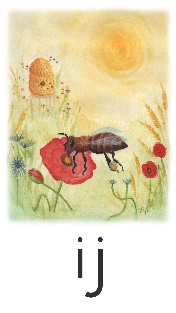 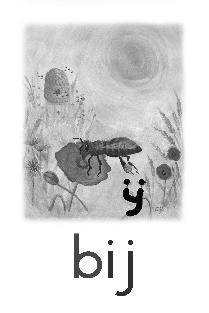 met ankerwoord 	 □                               	       		met ankerwoord	 □  met alleen de klank	 □  	                   		 	met alleen de klank	 □    AANTAL:					                   	 AANTAL: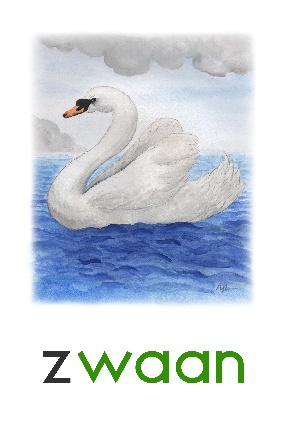 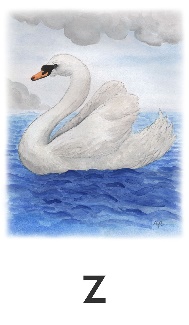 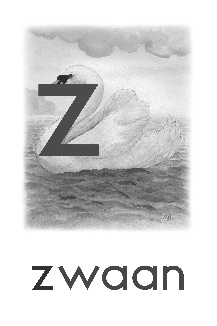      met ankerwoord 	 □                               	       		     met alleen de klank	 □  	                   		 	     AANTAL:Twee- tekenklankenBehalve bij de “oe” zijn in deze illustraties geen vormen van klanken te vinden.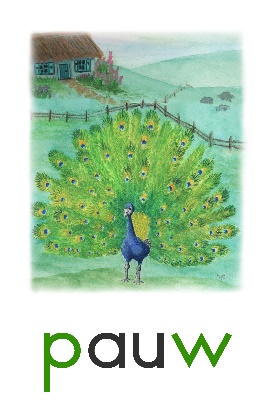 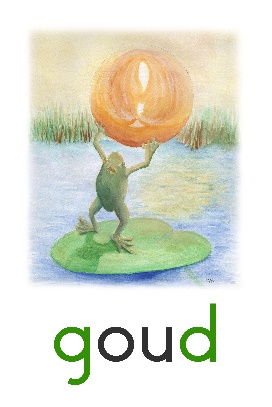 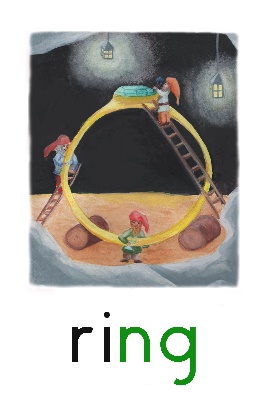 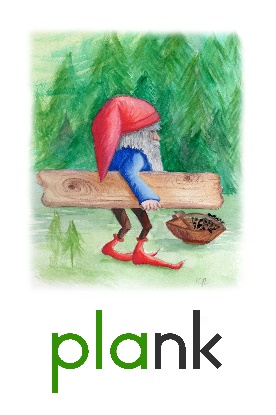 met ankerwoord      □           met ankerwoord      □        met ankerwoord      □           met ankerwoord      □met alleen de klank □  	       met alleen de klank □        met alleen de klank □  	    met alleen de klank □    AANTAL:	                     AANTAL:                                AANTAL:	                                AANTAL: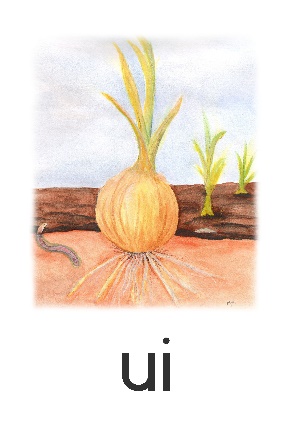 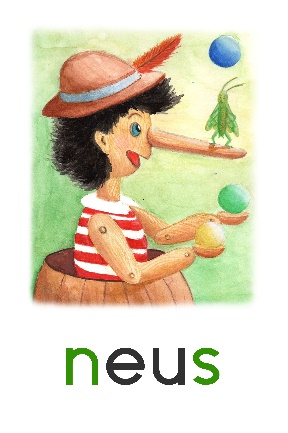 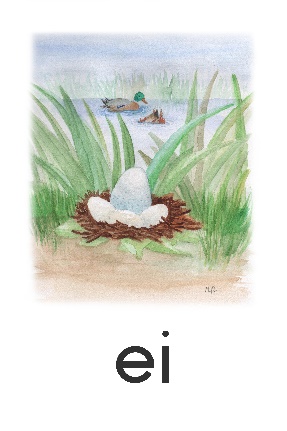 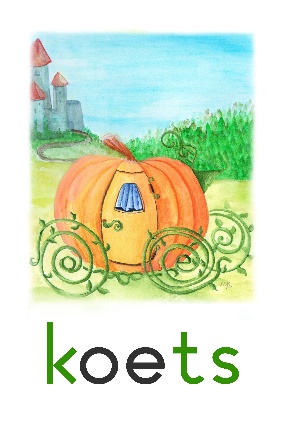 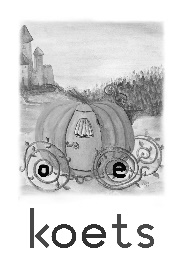 met ankerwoord      □           met ankerwoord      □        met ankerwoord      □           met ankerwoord      □met alleen de klank □  	       met alleen de klank □        met alleen de klank □  	    met alleen de klank □    AANTAL:	                     AANTAL:                                AANTAL:	                                AANTAL:3- en 4-tekenklanken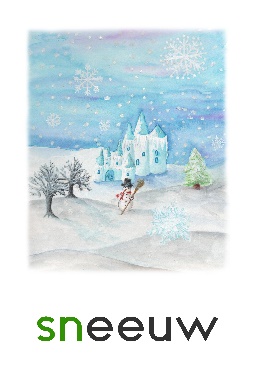 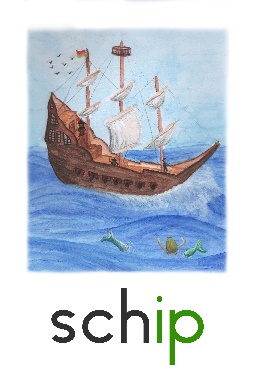 met ankerwoord      □           met ankerwoord      □        met alleen de klank □  	       met alleen de klank □        AANTAL:	                     AANTAL:              